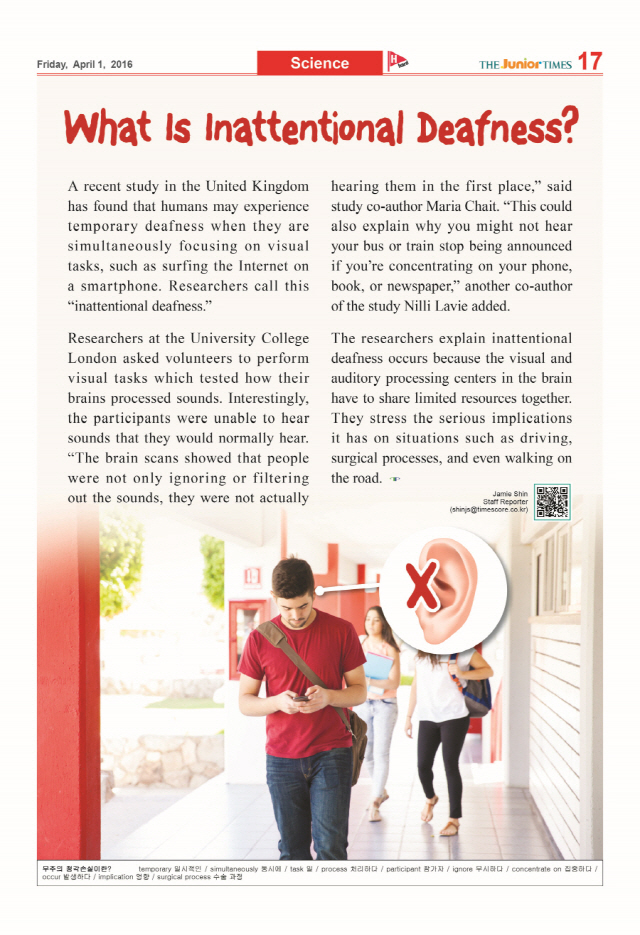 Worksheet[ True or False Quiz ]We aren’t able to hear when we are focusing on visual task. Researchers at the University College London tested only their ability of auditory without brain process.The participants of this research are originally deaf.    The researchers explain inattentional deafness is not related with the brain process.[ Interpretive question ]Many people think that multi-tasking helps get things done more quickly. But do you think that the multi-tasking is effective after reading this article? Why or why not? NameClass DateLesson TypePlan typeLengthRosaTESOL17-04-19ReadingPPP25 minLessonLessonTopicWhat is inattentional deafness?Main AimStudents practice their reading comprehension.Students will be able to get the main idea and answer questions.Secondary AimStudents will be familiar with keyword from this article and CCQ.Students practice their speaking fluency.	Materials and References	ppt material, computer, screen, reading text, worksheet, board, markers Student ProfileStudent ProfileStudent ProfileStudent ProfileLevelIntermediateIntermediateIntermediateAgeteenager (16-19)Number of Students9DetailThere are 2 males and 7 females. Everyone is outgoing and has passion to learn English. A few students have some difficulties reading articles but they’ll try harder than others.There are 2 males and 7 females. Everyone is outgoing and has passion to learn English. A few students have some difficulties reading articles but they’ll try harder than others.There are 2 males and 7 females. Everyone is outgoing and has passion to learn English. A few students have some difficulties reading articles but they’ll try harder than others.Assumptions about students’ knowledge as required for this lesson:Assumptions about students’ knowledge as required for this lesson:Assumptions about students’ knowledge as required for this lesson:Assumptions about students’ knowledge as required for this lesson:Students have used mobile phones.Students are used to working individually and in pair.Students have used mobile phones.Students are used to working individually and in pair.Students have used mobile phones.Students are used to working individually and in pair.Students have used mobile phones.Students are used to working individually and in pair.Anticipated Difficulties and their Solutions:Ss may not understand some words.Some Ss may not answer the questions in time.Some Ss may answer the questions too fast. I elicit the words and help them understand through CCQ.I give them some more time.I make them think of further questions	My Personal Aim	What I hope most to demonstrate in this lesson is the ability to - get students’ attention and lead-in the text naturally.- elicit the target language properly.- keep students focused on the text and make them try to get the correct answer.- try to reduce TTT, increase STT- try to make students centered class- manage the lesson time properlyStage Name: Lead-inPurpose of this stage: To relax both the teacher and students. To focus attention on the lesson. To lead in to the topic, show a picture for students to think about activating background knowledge.Stage Name: Lead-inPurpose of this stage: To relax both the teacher and students. To focus attention on the lesson. To lead in to the topic, show a picture for students to think about activating background knowledge.Stage Name: Lead-inPurpose of this stage: To relax both the teacher and students. To focus attention on the lesson. To lead in to the topic, show a picture for students to think about activating background knowledge.Materials: ppt materials, computer, screenMaterials: ppt materials, computer, screenMaterials: ppt materials, computer, screenTimingsInteractionsProcedure10 sec1 min1 minTT-SS-ST-SHello everyone. How are you? (Ss answer)Good!Look at the picture on the screen, please.Have you heard the word “Smombie”? (Ss answer)Ok, I’ll show you one more picture. Guess what is he doing? (Ss answer : he is walking, he is using mobile phone, he is doing something with mobile phone)Smartphone + Zombie = SmombieIt’s a new language from German. Since 2015. Sometimes, do you become a smombie?Let’s talk about it with your partner.(Ss discuss with a partner)Feedback briefly.Stage Name: PresentationPurpose of this stage: To pre-teach keywords and consider guiding questions. These steps provide extra help for students to comprehend the text.Stage Name: PresentationPurpose of this stage: To pre-teach keywords and consider guiding questions. These steps provide extra help for students to comprehend the text.Stage Name: PresentationPurpose of this stage: To pre-teach keywords and consider guiding questions. These steps provide extra help for students to comprehend the text.Materials: ppt materials, computer, screen, board, markerMaterials: ppt materials, computer, screen, board, markerMaterials: ppt materials, computer, screen, board, markerTimingsInteractionsProcedure2 min10 sec1 min1 minT-ST-ST-SPre-teach keywordsElicit & CCQLet’s see another picture.(Showing the picture)Does he look at her? (No) Does he listen to what she says carefully? (No)Does he pay attention to her? (No)When we focusing on a sports game or TV, we can’t sometimes hear mom’s call like this picture.   We call this situation “Inattentional deafness”.Drill(Showing the PPT)How many syllabuses? (5&2)Where is stress? Could you repeat me? “Inattentional deafness”Individual drilling for correct pronunciationGuiding QuestionHave you ever missed the station because you were doing other things on the bus or subway? Talk about your experience with your partner (Students discuss the question with a partner.)Nominate a few students to share their ideas.Stage Name: Practice – Literal Comprehension Purpose of this stage: is to get students to practice reading for literal detail.Stage Name: Practice – Literal Comprehension Purpose of this stage: is to get students to practice reading for literal detail.Stage Name: Practice – Literal Comprehension Purpose of this stage: is to get students to practice reading for literal detail.Materials: ppt materials, computer, screen, text, worksheetMaterials: ppt materials, computer, screen, text, worksheetMaterials: ppt materials, computer, screen, text, worksheetTimingsInteractionsProcedure10 sec2 min30 sec 1 minTSS-ST-SNow, we will read the article “what is inattentional deafness? “Read this article and do your worksheet “True or False questions.”I’ll give you 2 minutes.(Hand out reading text & worksheets.)Students read the whole text for the 1st time, and write answers on the worksheet.Time’s up! Let’s check with your partner.(Ss pair check.)Feedback to check accuracy.True or False QuizWe aren’t able to hear when we are focusing on visual task. ( T ) Researchers at the University College London tested only their ability of auditory without brain process. ( F )The participants of this research are originally deaf. ( T )The researchers explain inattentional deafness is not related with the brain process. ( F )Stage Name: Practice – Interpretive ComprehensionPurpose of this stage: is to get students to get students to practice interpreting a text correctly This will require more detailed, careful reading, and thinking time to arrive at the correct answer.Stage Name: Practice – Interpretive ComprehensionPurpose of this stage: is to get students to get students to practice interpreting a text correctly This will require more detailed, careful reading, and thinking time to arrive at the correct answer.Stage Name: Practice – Interpretive ComprehensionPurpose of this stage: is to get students to get students to practice interpreting a text correctly This will require more detailed, careful reading, and thinking time to arrive at the correct answer.Materials: ppt materials, computer, screen, text, worksheetMaterials: ppt materials, computer, screen, text, worksheetMaterials: ppt materials, computer, screen, text, worksheetTimingsInteractionsProcedure10 sec3 min40 sec2 minTST-SS-ST-SMany people think that multi-tasking helps get things done more quickly. But do you think that the multi-tasking is effective after reading this article? Why or why not? Write your answer on your worksheet.Students read for the 2nd time. Students write their answers down.Time’s up! Let’s check with your partner.(Ss pair check.)Feedback to check accuracy.Stage Name: Production - Applied ComprehensionPurpose of this stage: is for students to practice their speaking fluency on a topic related to the lesson.Stage Name: Production - Applied ComprehensionPurpose of this stage: is for students to practice their speaking fluency on a topic related to the lesson.Stage Name: Production - Applied ComprehensionPurpose of this stage: is for students to practice their speaking fluency on a topic related to the lesson.Materials: ppt materials, computer, screenMaterials: ppt materials, computer, screenMaterials: ppt materials, computer, screenTimingsInteractionsProcedure30 sec7 min1.5 minTS-ST-SWe have just read about inattentional deafness. When you are in the “inattentional deafness situation”, is it safe?(Showing the screen)In Hawaii, Honolulu, pedestrians who look at their mobile phones while crossing the road face fines of up to $99.Is it reasonable or not?Discuss about the new law of Honolulu with your partner.(Students discuss.)Students share their ideas with the class.Feedback.Stage Name: Wrap-upPurpose of this stage: is to end the lesson on a positive note so that students feel they have achieved progress.Stage Name: Wrap-upPurpose of this stage: is to end the lesson on a positive note so that students feel they have achieved progress.Stage Name: Wrap-upPurpose of this stage: is to end the lesson on a positive note so that students feel they have achieved progress.Materials: List all materials that will be needed in this stage.Materials: List all materials that will be needed in this stage.Materials: List all materials that will be needed in this stage.TimingsInteractionsProcedure1 minTLesson feedback. Tell the class what they did well, and what needs to improve.Offer delayed corrections to the previous stage.Set homework.Inform students about the topic for the next lesson.		Pros		Pros		Pros	Cons		Cons		Cons		Change		Change		Change		Overall Comments		Overall Comments		Overall Comments		Grade		Grade		Grade	Above Standard 85%-100%Standard 70%-84%Below Standard 69%-0%InstructorStudent SignatureDateTaute, David